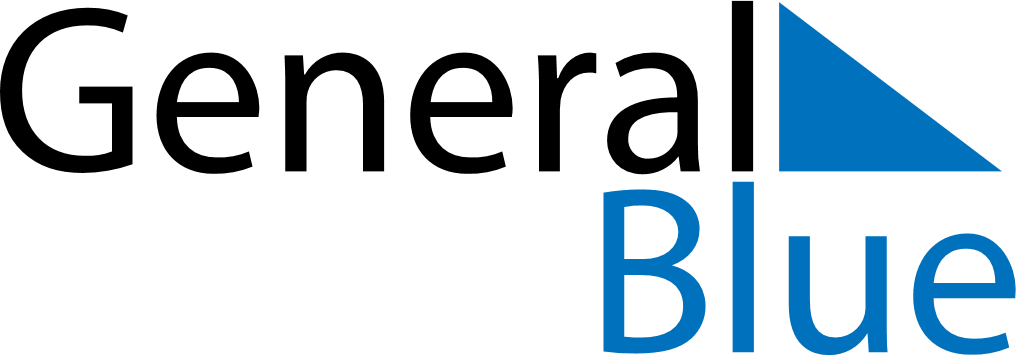 December 2018December 2018December 2018December 2018SwedenSwedenSwedenSundayMondayTuesdayWednesdayThursdayFridayFridaySaturday123456778910111213141415NobeldagenLuciadagen16171819202121222324252627282829Christmas EveChristmas DayBoxing Day3031New Year’s Eve